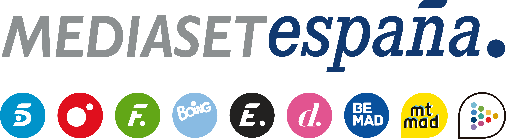 Madrid, 11 de noviembre de 2022Mario y Tania, en el plató de ‘El Debate de las Tentaciones’, que revelará la identidad de la protagonista desterradaLa pareja de Laura y la novia de Samuel responderán a las preguntas de Sandra Barneda, los colaboradores y de los protagonistas de Villa Playa y Villa Paraíso, en la nueva entrega del programa que Cuatro emite este lunes (22:50h).Dos nuevos protagonistas analizarán su experiencia en República Dominicana en ‘El Debate de las Tentaciones’: Mario, pareja de Laura, y Tania, novia de Samuel, estarán presentes en el plató del programa que Sandra Barneda conducirá este lunes 14 de noviembre en Cuatro (22:50h) y que arrancará antes con contenido exclusivo en Mitele PLUS.Ambos protagonistas no solo responderán a las preguntas que les plantearán la presentadora y el equipo de colaboradores, que en esta entrega estará integrado por Anabel Pantoja, Suso Álvarez, Marta Peñate, Alejandro Nieto, Alejandra Rubio, Terelu Campos, Kiko Matamoros, Rosario Matew, Tania Medina y la experta en terapia de parejas Arantxa Coca. También serán cuestionados, en el caso de Mario, por las chicas de Villa Playa -Claudia, Paola, Ana y la propia Tania-, y, en el caso de Tania, por los chicos de Villa Paraíso -Javi, Andreu, Cristian y el propio Mario-. Cada uno de ellos podrá formular una pregunta al invitado.Además, el programa revelará quién es la protagonista desterrada de Villa Playa y detallará quiénes toman esta decisión y los motivos que les llevan a ello; y emitirá imágenes inéditas del emotivo reencuentro de Andreu y Paola ante el espejo; los momentos previos y posteriores al encuentro de alto voltaje entre Cristian y María de los Ángeles en el dormitorio del protagonista; y un avance del próximo programa de ‘La Isla de las Tentaciones’ con la reacción de Ana ante lo que ve en la nueva hoguera.Por último, el espacio planteará una nueva pregunta vinculante a la audiencia en Cuatro.com.